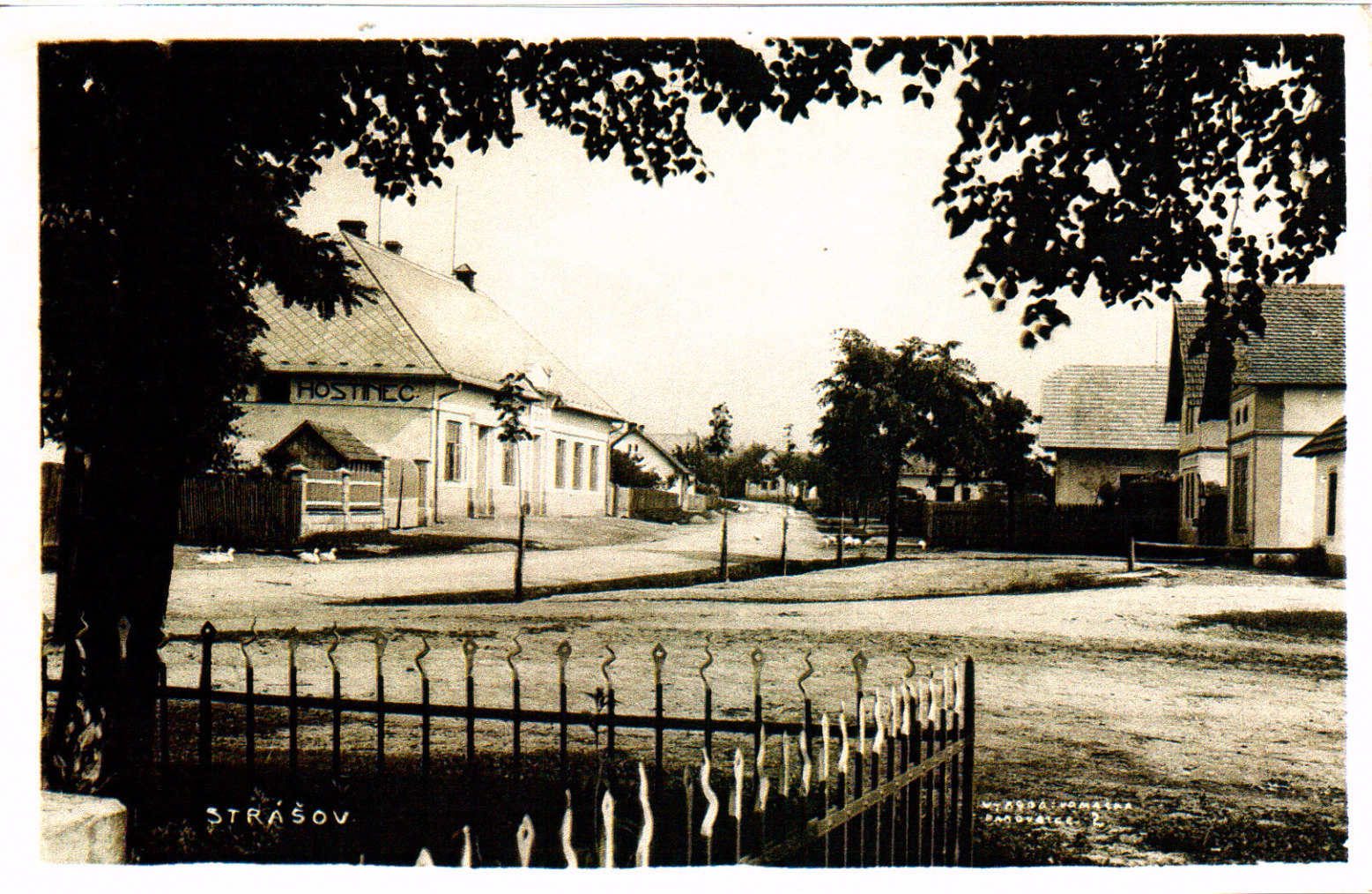                                                                                                                                                          Foto a zpracování: Vomáčka, PardubiceHostinec „Na Rozkoši“ p. Černohlávka, pohled od Božích muk, foto z roku 1935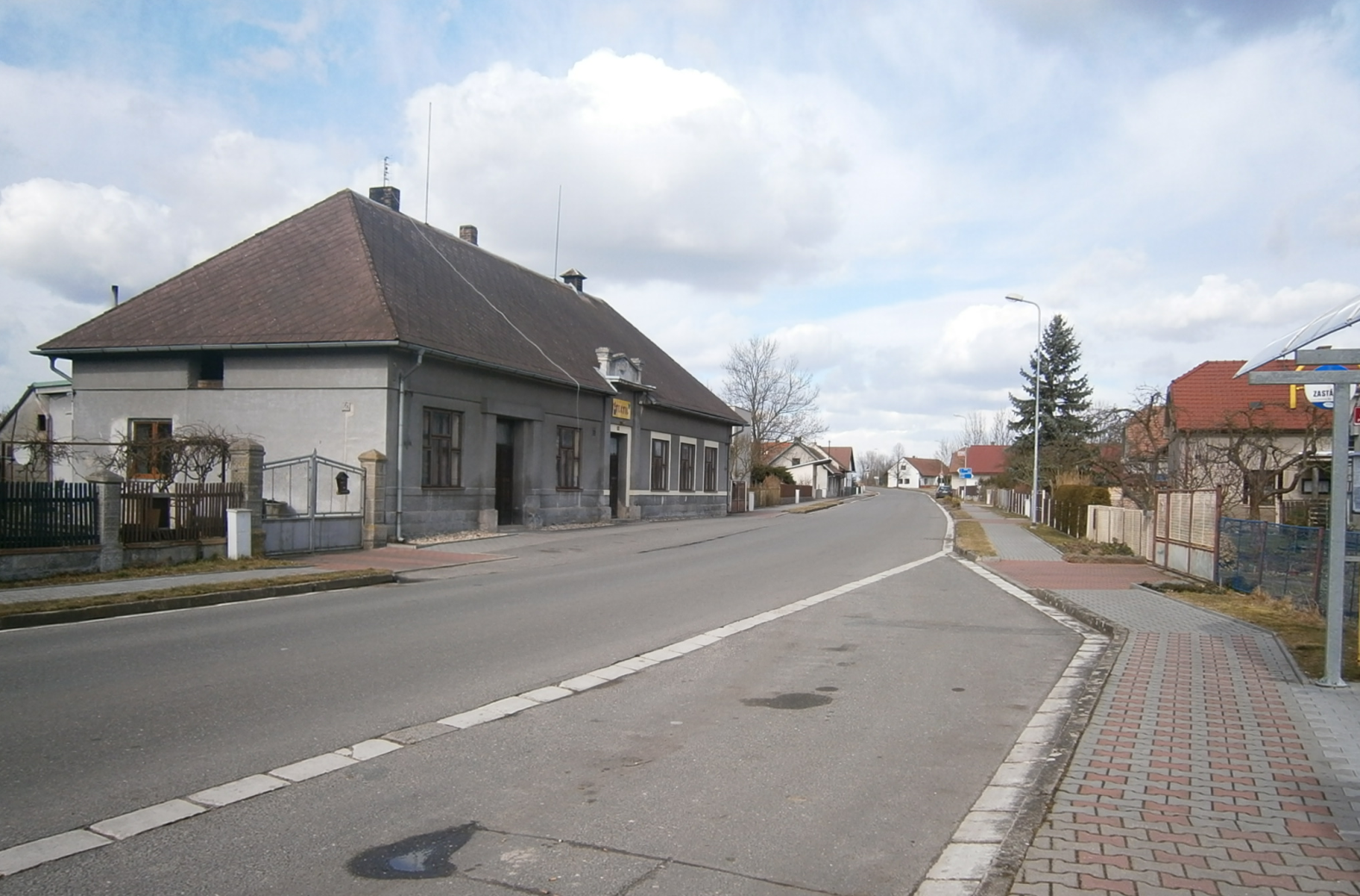                                                                                                                                                                                              Foto: Ing. Josef KřížHostinec „Na Rozkoši“, foto z r. 2015